 В терминологии сетей TCP/IP маской сети называется двоичное число, определяющее, какая часть IP-адреса узла сети относится к адресу сети, а какая — к адресу самого узла в этой сети. Обычно маска записывается по тем же правилам, что и IP-адрес. Адрес сети получается в результате применения поразрядной конъюнкции к заданному IP-адресу узла и маске.По заданным IP-адресу узла и маске определите адрес сети. IP –адрес узла: 224.9.195.133Маска: 255.255.192.0Начало формыПри записи ответа выберите из приведенных в таблице чисел четыре элемента IP-адреса и запишите в нужном порядке соответствующие им буквы, без использования точек.Пример. Пусть искомый IP-адрес 192.168.128.0, и дана таблицаВ этом случае правильный ответ будет записан в виде: HBAFПояснение. 1. Запишем числа маски сети в двоичной системе счисления. 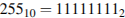 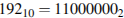 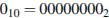 2. Адрес сети получается в результате поразрядной конъюнкции чисел маски и чисел адреса узла (в двоичном коде). Так как конъюнкция 0 с чем-либо всегда равна 0, то на тех местах, где числа маски равны 0, в адресе узла стоит 0. Аналогично, там, где числа маски равны 255, стоит само число, так как конъюнкция 1 с любым числом всегда равна этому числу. 3. Рассмотрим конъюнкцию числа 192 с числом 195. 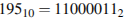 Результатом конъюнкции является число . 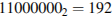 4. Сопоставим варианты ответа получившимся числам: 224, 9, 192, 0, т.е. правильный ответ - HBFA.Конец формыABCDEFGH0916128133192195224 А В С  D Е F G H 128 168 2558127 0 17 192